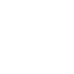 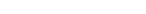 Swedish for  international students 1B Lektion 5 Teacher: Isabella FröjdmanLoreen: Euphoria (Eurovision song contest - winner 2012) https://www.youtube.com/watc 
h?v=Pfo-8z86x80 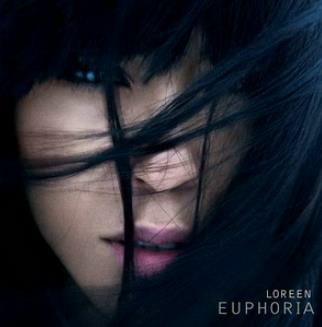 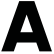 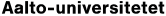 Dagens program -	Text: På sommarstugan s. 69 -	Hemuppgifterna s. 70:C3, R1 + s. 71: R2 + s. 72: R3 + s. 73: R4 
-	Text: I en liten röd stuga  -	Mera om substantiv + uppgifter 
-	Grupparbete om substantiv s. 69 Text: På sommarstugan 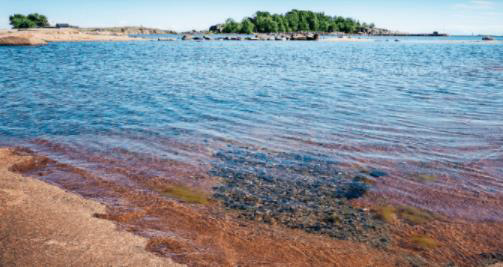 s. 70: C3 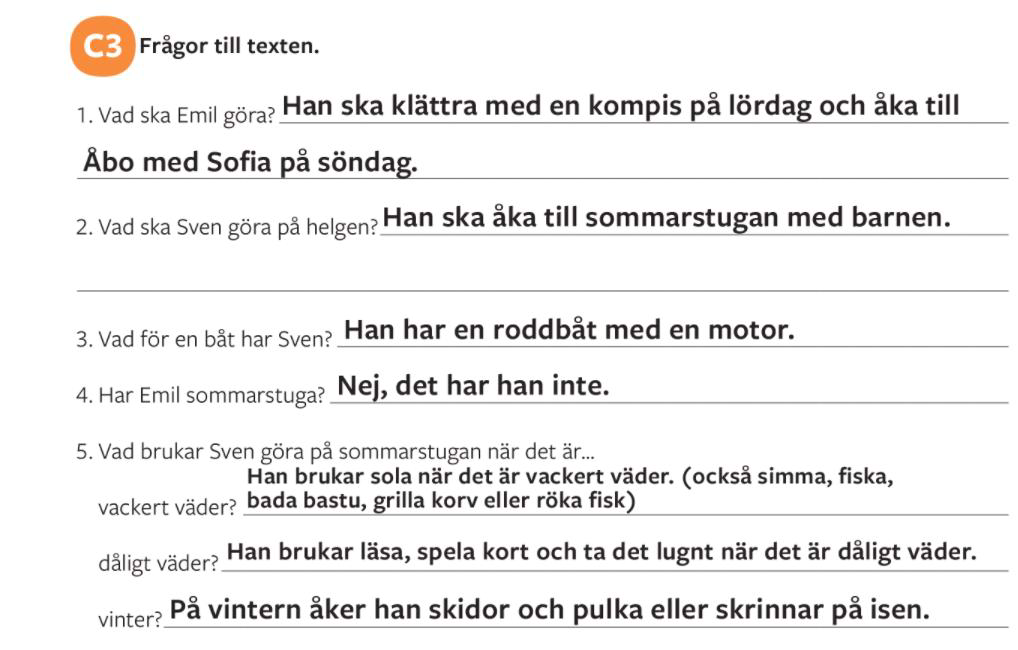 s. 70: R1  s. 71: R2 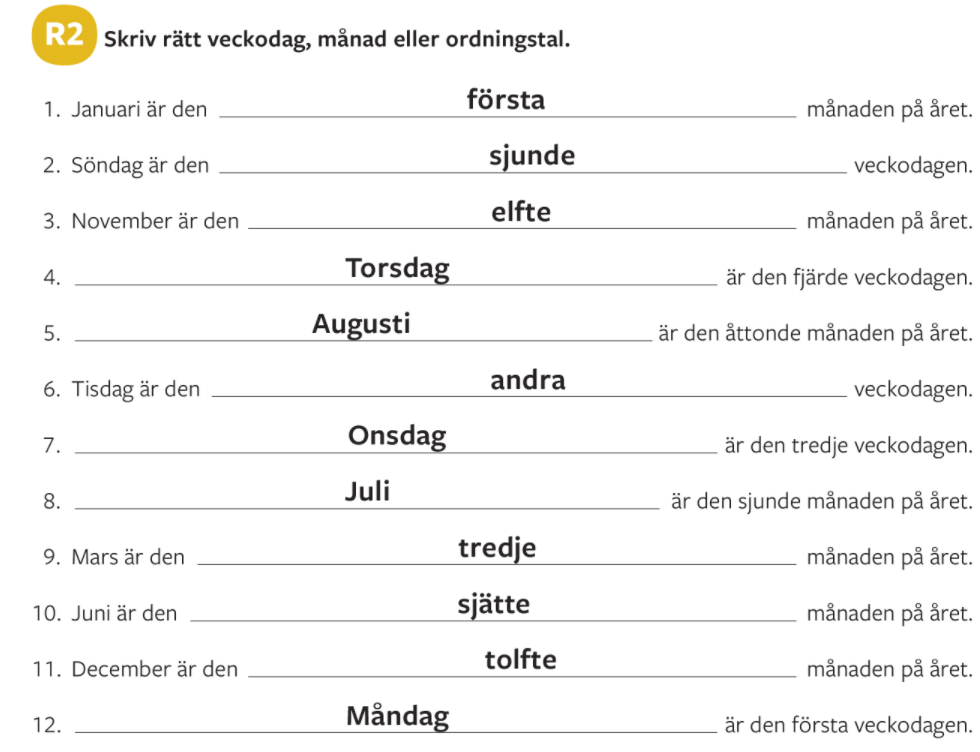 s. 72: R3 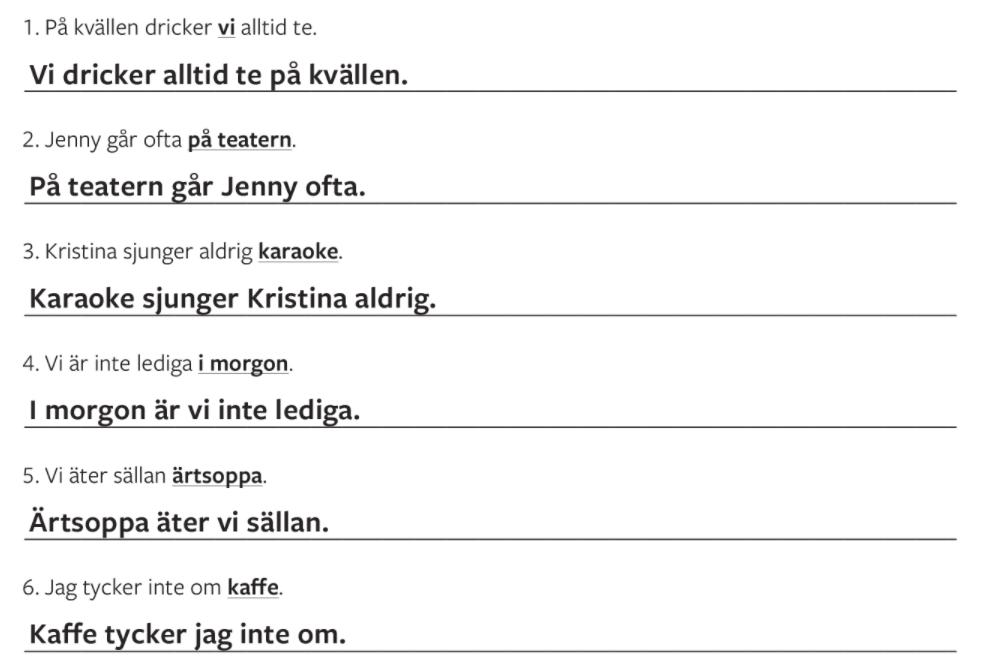 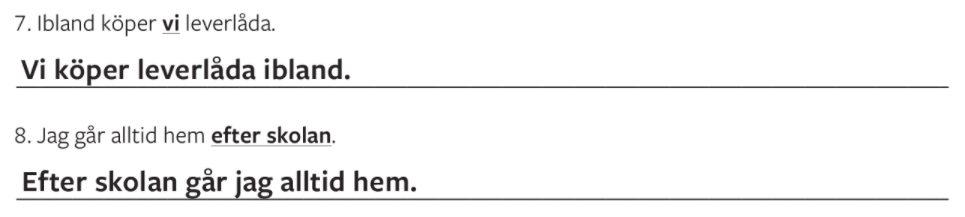 s. 73: R4 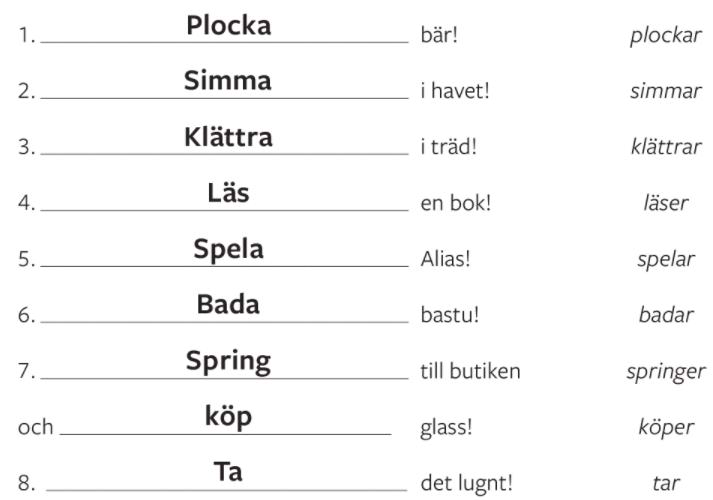 Text: I en liten röd stuga 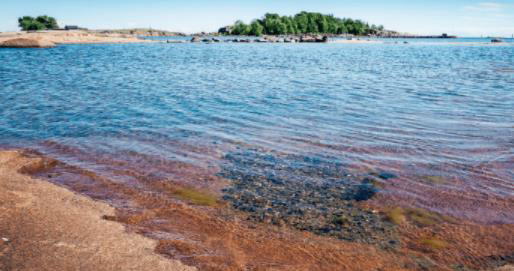 Repetition om substantiv + övningar 1)	Gå igenom presentationen i MyCourses: Substantiv 2)	Gör extra övningar (uppgifterna finns i MyCourses) 3)	Grupparbete med substantiv Grupparbete om deklinationer: gör din  egen regel = rule! 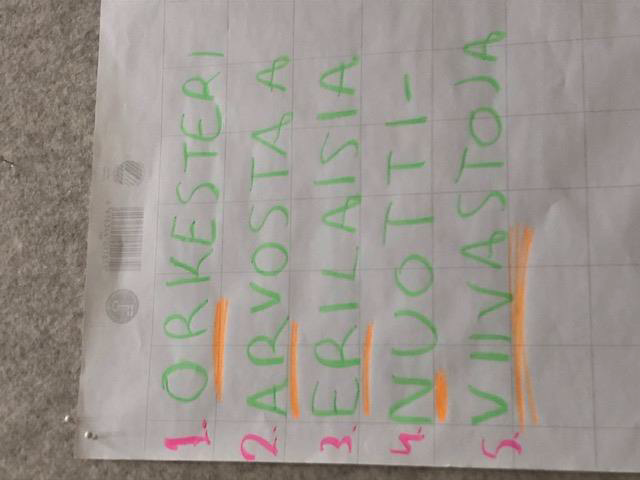 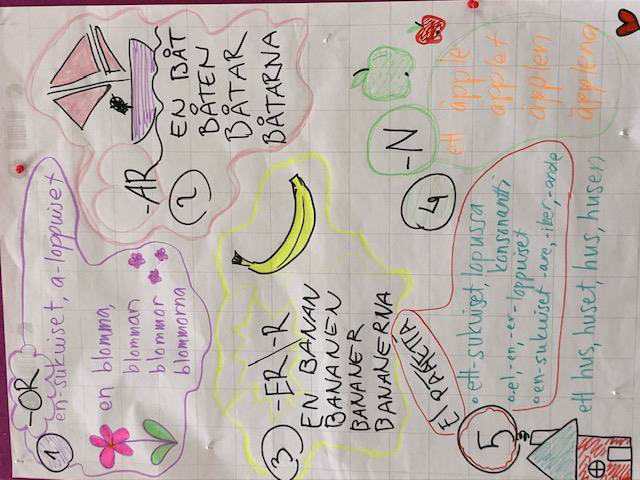 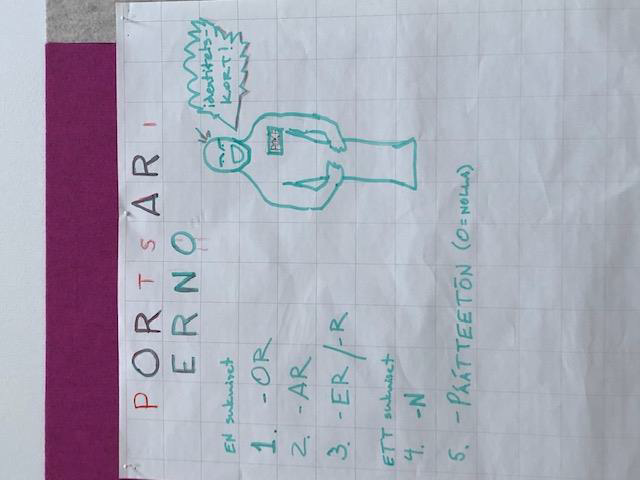 Hemuppgifter 1)	Lyssna på texten ”I en liten röd stuga” s. 75, läs texten högt  och översätt texten. 2)	Gör uppgifterna s. 76: A1, A2, A3 (+ s. 77 A4 och A5)